HIS WONDERFUL MESSAGE OF HOPE BROUGHT SALVATIONWonderful message of the Lord Jesus Christ came as comfort and healing to the minds of the ordinary people, and they said, "He taught them as one having authority, and not as their scribes" (Matthew 7:29). "They were astonished at his doctrine", and people of all kinds, high and low, rich and poor, sick and well, came to him and were cradled in his words of relief, care and salvation. But this was exactly what the Old Testament prophets had foretold of him:"The Spirit of the Lord God is upon me: because the LORD hath anointed me to preach good tidings unto the meek; he hath sent me to bind up the brokenhearted, to proclaim liberty to the captives, and the opening of the prison to them that are bound; to proclaim the acceptable year of the LORD." (Isaiah 61:1-2)"The Lord God hath given me the tongue of the learned, that I should know how to speak a word in season to him that is weary: he wakeneth morning by morning, he wakeneth mine ear to hear as the learned." (Isaiah 50:4)No wonder the gospel is called "glad tidings". People who had been locked in dead formalism and made afraid by their teachers and rulers found release and joy and hope - just as the prophets had promised. They caught the meaning of all this, and sick people repeatedly called Jesus, "the son of David", the one promised to David by God. He was their Messiah.SALVATION THROUGH JESUS CHRIST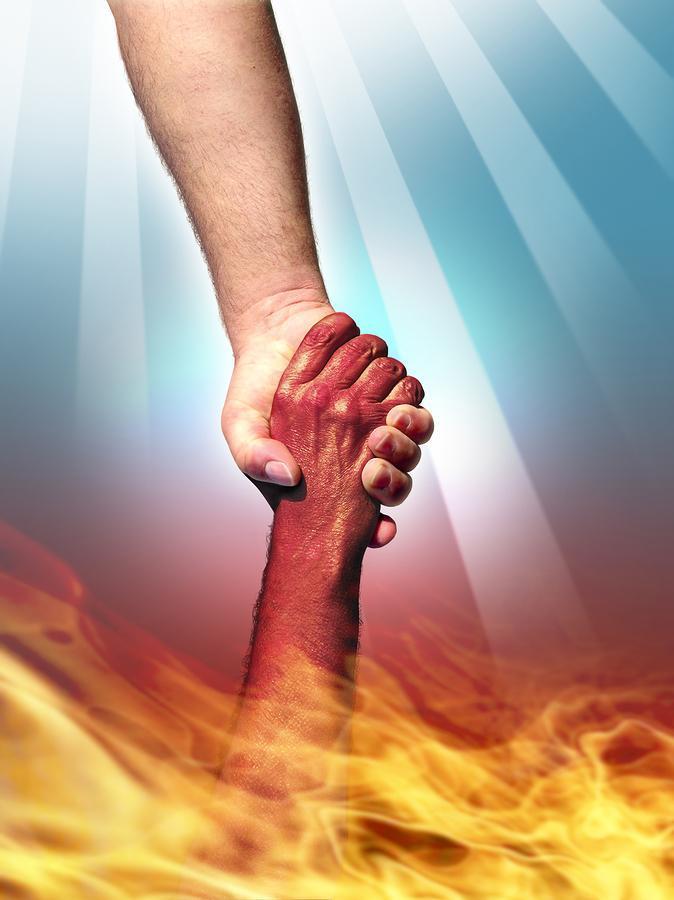 The Bible declares the power and glory of God from the beginning with the creation of the universe. In the beginning, Adam and Eve communed with God face to face, But chose to disobey God’s commandment. This resulted in separation from God. Likewise, we follow after Adam by disobeying God’s commands and are separated from God.The Bible tells of God’s past judgment of sin by water (the flood) and God’s future judgment of sin by fire. One can avoid God’s coming judgment by accepting the free gift of salvation through His Son, Jesus Christ.www.evangelicalchurchofthelamb.org